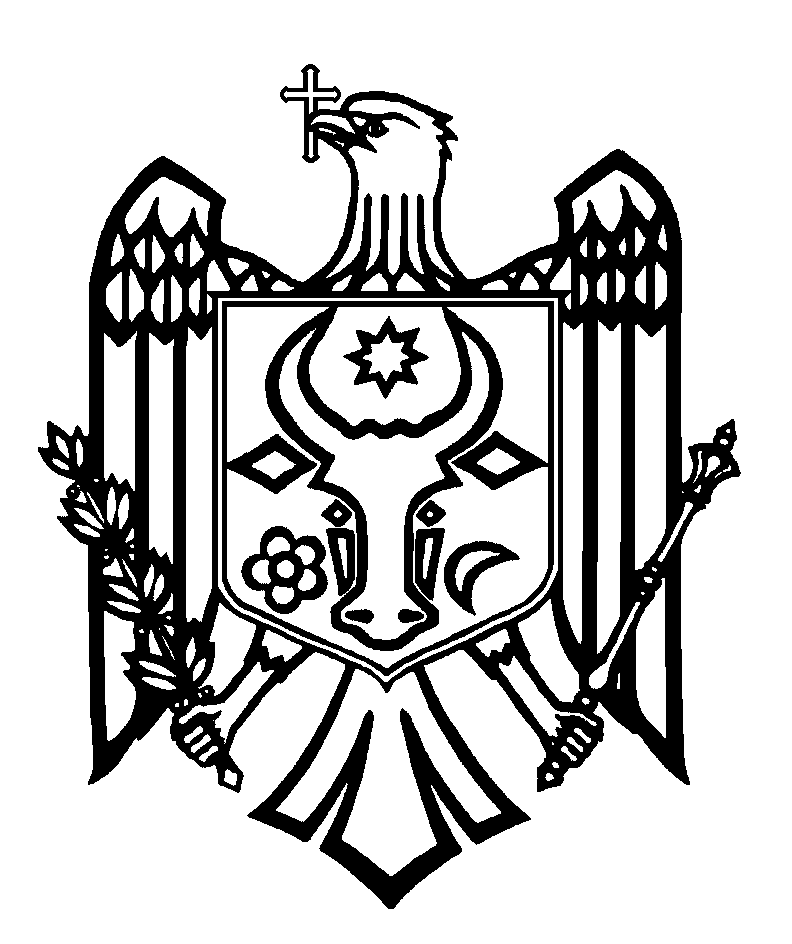 ПЕРЕВОДСЧЕТНАЯ ПАЛАТА РЕСПУБЛИКИ МОЛДОВАП О С Т А Н О В Л Е Н И Е №30от 28 июня 2022 годапо Отчету аудита консолидированной финансовой отчетности Министерства сельского хозяйства и пищевой промышленности по состоянию на 31 декабря 2021 годаСчетная палата, в присутствии г-на Василе Шарбан, Государственного секретаря Министерства сельского хозяйства и пищевой промышленности (преемник прав и обязанностей Министерства сельского хозяйства, регионального развития и окружающей среды); г-жи Марии Стратуля, начальника Финансово-административного отдела Министерства сельского хозяйства и пищевой промышленности; г-жи Натальи Склярук, начальника Управления бюджетной политики и синтеза Министерства финансов; г-на Виктора Кочуг, начальника Управления земельных отношений и администрирования недвижимого имущества Агентства публичной собственности; г-на Бориса Боинчан, директора ПУ Научно-исследовательский институт полевых культур „Selecția”; г-на Михаила Макидон, директора Государственной комиссии по тестированию сортов растений; г-на Анатолия Спиваченко, директора Фитотехнического института „Porumbeni”; г-на Константина Даду, генерального директора Научно-практического института садоводства и пищевых технологий; г-жи Дианы Кошалык, заместителя директора Агентства по интервенциям и платежам в сельском хозяйстве; г-жи Елизаветы Бряхнэ, директора Национального офиса винограда и вина; г-на Ион Гараба, директора Специальной службы активного влияния на гидрометеорологические процессы, в рамках видеозаседания, руководствуясь ст.3 (1) и ст.5 (1) а) Закона об организации и функционировании Счетной палаты Республики Молдова, рассмотрела Отчет аудита консолидированной финансовой отчетности Министерства сельского хозяйства и пищевой промышленности по состоянию на 31 декабря 2021 года.Миссия внешнего публичного аудита была проведена в соответствии с Программами аудиторской деятельности Счетной палаты на 2021 и 2022 годы, с целью предоставления разумной уверенности в том, что консолидированная финансовая отчетность Министерства сельского хозяйства и пищевой промышленности по состоянию на 31 декабря 2021 года не содержит, в ее совокупности, существенных искажений вследствие мошенничества или ошибок, а также вынесения соответствующего мнения.Внешний публичный аудит был проведен в соответствии с Международными стандартами Высших органов аудита, применяемыми Счетной палатой. Рассмотрев Отчет аудита, Счетная палата УСТАНОВИЛА:консолидированная финансовая отчетность Министерства сельского хозяйства и пищевой промышленности по состоянию на 31 декабря 2021 года, за исключением вероятного воздействия аспектов, описанных в Разделе Основание для условного мнения, представляет, во всех существенных аспектах, реальное и достоверное отражение ситуации, в соответствии с установленными нормами бухгалтерского учета и финансовой отчетности в бюджетной системе Республики Молдова.Аудиторские наблюдения послужили основанием для выражения условного мнения в отношении консолидированной финансовой отчетности Министерства сельского хозяйства и пищевой промышленности по состоянию на 31 декабря 2021 года. Исходя из вышеизложенного, на основании ст.14 (2), ст.15 d) и ст.37 (2) Закона №260 от 07.12.2017, Счетная палата ПОСТАНОВЛЯЕТ:1. Утвердить Отчет аудита консолидированной финансовой отчетности Министерства сельского хозяйства и пищевой промышленности по состоянию на 31 декабря 2021 года, приложенный к настоящему Постановлению.2. Настоящее Постановление и Отчет аудита направить:2.1. Парламенту Республики Молдова для информирования и рассмотрения, в случае необходимости, в рамках парламентской комиссии по контролю за публичными финансами;2.2.  Президенту Республики Молдова для информирования;2.3. Правительству Республики Молдова для информирования и принятия мер по мониторингу обеспечения выполнения аудиторских рекомендаций, и рекомендовать: 	2.3.1. совместно с Министерством экономики, Министерством юстиции, Министерством сельского хозяйства и пищевой промышленности, Агентством публичной собственности и Агентством гпубличных услуг, рассмотреть целесообразность внесения изменений в Закон о несостоятельности №149 от 29.06.2012, касающихся:2.3.1.1. определения действий, которые должны быть предприняты соответствующими учреждениями в случае, если в результате реформ по смене учредителя на государственных предприятиях, находящихся в процессе несостоятельности, для обеспечения возможности корректировки учредительных документов (уставов и т. д.) этих предприятий новыми учредителями, с регистрацией в установленном порядке соответствующих изменений в Агентстве публичных услуг; 2.3.1.2. включения, в качестве участника процесса несостоятельности, представителя учредителя государственного предприятия, который будет действовать в интересах государства, принимая участие в заседаниях, организованных администратором несостоятельности или ликвидатором, с целью защиты имущества публичной сферы и частной сферы государства, для недопущения их неконтролируемого отчуждения третьим лицам;              2.3.1.3. дополнения нормативных актов исчерпывающими положениями о мониторинге инстанциями по несостоятельности соблюдения установленного срока для проведения процесса несостоятельности и ликвидации государственных предприятий, для недопущения их превышения; 2.3.2. повышения ответственности центральных органов публичного управления,  управляющих земельными участками публичной собственности государства, для скорейшей реализации предписаний Постановления Правительства №161/2019 и обеспечения ускорения процесса передачи земельных участков публичной собственности из их ведения в ведение Агентства публичной собственности, с обязательным составлением актов приема-передачи между Агентством публичной собственности и управляющими земельными участками, в соответствии с положениями Постановления Правительства №901/2015; 2.4.  Министерству сельского хозяйства и пищевой промышленности для принятия к сведению, и рекомендовать, в соответствии с делегированными полномочиями, рассмотреть результаты аудита, с утверждением плана мер и принятием необходимых действий по внедрению аудиторских рекомендаций, а именно: 2.4.1. пересмотреть перечень товаров, переданных в уставный капитал государственных предприятий, с учетом положений Закона №29/2018 и Закона №246/2017, с обеспечением их количественно-стоимостного учета по группе счетов 415 „Акции и другие формы участия в капитале внутри страны”;2.4.2. составлять акты приема-передачи между министерством и профессионально-техническими образовательными учреждениями о возврате ранее переданного недвижимого имущества на безвозмездной основе, с нарушениями, с последующим составлением актов приема-передачи указанного имущества из ведения министерства в хозяйственное ведение профессионально-технических учебных заведений, и с приложением к ним Перечня передаваемых объектов недвижимого имущества и их стоимости, а также с обеспечением количественно-стоимостного учета недвижимого имущества, переданного профессионально-техническим учебным заведениям на счете 415300 „Инвестиции в связанные и несвязанные стороны”;2.4.3. исключить из бухгалтерского учета доли в уставном капитале Черновицкого карьера и Первомайского карьера, учредителем которых стало Агентство публичной собственности, на основании копий выписок из Единого государственного реестра юридических лиц, индивидуальных предпринимателей и общественных объединений Украины, находящегося в ведении Агентства публичной собственности; принять меры, предусмотренные нормативной базой, для исключения из Государственного регистра правовых единиц предприятий, зарегистрированных в Республике Молдова, находящихся в ведении Агентства публичных услуг, государственных предприятий, ликвидированных по решениям судебных инстанций; создать внутреннюю комиссию, которая определит стоимость признания 48 земельных участков, в соответствии с положениями п.1.4.5.1 Приказа министра финансов №215/2016, с последующей регистрацией оцененной стоимости в балансе группы счетов 371 „Земельные участки”;уяснить ситуацию, связанную с записями из Регистра недвижимого имущества относительно принадлежности земельных участков и объектов недвижимого имущества, зарегистрированных в учете, но которые, согласно записям из Регистра, принадлежат третьим лицам, с корректировкой, в случае необходимости, либо записей в Регистре, либо остатков по группе счетов 371 „Земельные участки” и 311 „Здания”;обеспечить надлежащую регистрацию стоимости земельных участков, полученных в безвозмездное пользование, с отражением их стоимости на внебалансовом счете 822100 „Активы, взятые внаем/аренду/безвозмездное пользование”;предусмотреть в бюджете финансовые средства и потребовать от Агентства публичных услуг провести оценку не оцененных объектов недвижимого имущества, с регистрацией в учете отнесенной им стоимости на счете 311 „Здания”;принять необходимые меры, предусмотренные Постановлением Правительства №500/1998, для списания Базы отдыха „Selecția”, расположенной в г. Затока, Одесская обл., Украина, которая была снесена;обеспечить передачу владельцам недвижимого имущества объема произведенных капитальных ремонтных работ, для обеспечения капитализации их стоимости собственниками;зарегистрировать в кадастровых органах имущественные права на недвижимое имущество и управляемые земельные участки;обеспечить, в качестве промежуточного этапа, отдельный аналитический учет на уровне научного проекта всех связанных с ним затрат, с последующей интеграцией соответствующего учета в его Бухгалтерский учет, в соответствии с механизмом, установленным Министерством финансов;  повысить ответственность руководства государственных предприятий за обеспечение надлежащего учета имущества, полученного в управление, с использованием отдельных счетов из Плана счетов для земельных участков, полученных в хозяйственном ведении, на счете 1226, и для основных средств, полученных в хозяйственном ведении, на счете 1238; Министерству сельского хозяйства и пищевой промышленности, совместно с Министерством финансов, для принятия к сведению, и рекомендовать: пересмотреть статус исполнителя бюджета (Org.2) незаконно присужденного Национальному бюро винограда и вина, и обеспечить предоставление ему бюджетных ресурсов в соответствии с общими правилами бюджетирования, через аппарат Министерства сельского хозяйства и пищевой промышленности, с планированием ассигнований на ЭКО 263 „Гранты, предоставленные бенефициарам внутри страны”;определить финансовые ресурсы, необходимые для регистрации имущественных прав на недвижимое имущество, находящееся в ведении Министерства сельского хозяйства и пищевой промышленности и его подведомственных субъектов;Министерству финансов, для принятия к сведению, и рекомендовать: 2.6.1 разработать нормативные положения о сертификации/подтверждении стоимости основных средств, в целях формирования для каждого основного средства дела с документами, удостоверяющими изменение стоимости основного средства, и это дело должно будет храниться до ликвидации/списания основного средства;  2.6.2. разработать механизм учета и капитализации затрат, связанных с научными проектами, с включением конкретных правил в Приказ министра финансов №216/2015;2.6.3. дополнить План счетов учетными политиками, обеспечивающими количественно-стоимостный учет активов, полученных в безвозмездное пользование;2.6.4. обеспечить исчерпывающее регулирование о порядке выделения финансирования в виде субсидирования государственных предприятий или других бенефициаров субсидий специального назначения и без специального назначения, особенно в тех случаях, когда требуется договор о предоставлении субсидий, и когда не требуется никаких документов или договоров в этом отношении;2.7. Министерству финансов, совместно с Агентством публичной собственности, для принятия к сведению, и рекомендовать разработать совместный циркуляр о способе передачи, а также регистрации в количественно-стоимостном отношении земельных участков как Агентством публичной собственности, так и центральными публичными органами, включая земельные участки, переданные/полученные в безвозмездное пользование;2.8.  Агентству публичной собственности для принятия к сведению, и рекомендовать:2.8.1. разработать и представить Правительству на утверждение исчерпывающие дополнения к Постановлениям Правительства №161/2019 и №91/2018 относительно порядка передачи земельных участков публичной собственности из ведения центральных органов публичной власти в ведение Агентства публичной собственности, на основании положений Постановления Правительства №901/2015, с обязательным составлением актов приема-передачи;2.8.2. в целях реализации положений Постановления Правительства №902/2017, принять необходимые меры, предусмотренные нормативной базой, для замены учредителя в уставах предприятий, находящихся в процессе несостоятельности, с регистрацией в установленном порядке изменений в Агентстве публичных услуг;2.9. Агентству публичной собственности, совместно с Министерством сельского хозяйства и пищевой промышленности, для принятия к сведению, и рекомендовать, в целях реализации предписаний Постановлений Правительства №161/2018 и №902/2017 о передаче права учредителя государственных предприятий и администратора земельных участков из ведения центральных публичных органов в ведение Агентства публичной собственности, в качестве нового учредителя государственных предприятий, находящихся в процессе несостоятельности, инициировать процедуру внесения изменений в их уставы путем замены учредителя и исключения из них площадей земельных участков, переданных им в хозяйственное ведение, с регистрацией в установленном порядке изменений в Агентстве публичных услуг, и обязательным информированием администратора несостоятельности о внесенных изменениях; 2.10. Агентству публичной собственности, совместно с Министерством сельского хозяйства и пищевой промышленности и Министерством финансов, для принятия к сведению, и рекомендовать соблюдать общую нормативную базу по бюджетному финансированию, путем создания механизма субсидирования государственных предприятий, учредителем которых является Агентство публичной собственности, для обеспечения сбалансированного внедрения политики в области собственности и политики в отраслевых областях, патронируемых отраслевыми министерствами;2.11.  Агентству публичной собственности, совместно с Министерством финансов и Агентством публичных услуг, для принятия к сведению, и рекомендовать разработать механизм передачи земельных участков из ведения центральных публичных органов в ведение Агентства публичной собственности, с регистрацией имущественных прав на основании актов приема-передачи, составленных между сторонами в соответствии с Постановлением Правительства №901/2015 и п.1.5.4.1. и п.1.5.4.2. Приказа министра Финансов №216/2015;2.12. Агентству публичной собственности совместно с Агентством публичных услуг для принятия к сведению, и рекомендовать зарегистрировать имущественные права на земельные участки, включенные в Постановление Правительства №161/2019 только на основании актов приема-передачи, заключенных между центральными публичными органами/бюджетными учреждениями/публичными учреждениями на самоуправлении, государственными предприятиями и т. д. и Агентством публичной собственности, в соответствии с положениями Постановления Правительства №901/2015;2.13.  Генеральной прокуратуре Республики Молдова для информирования и возможного реагирования, в целях принятия мер по констатациям, изложенным в п.6.10 Отчета аудита.   3. Уполномочить члена Счетной палаты, ответственного за доверенный сектор, правом подписать Письмо к руководству Министерства сельского хозяйства и пищевой промышленности.4. Настоящее Постановление вступает в силу со дня опубликования в Официальном мониторе Республики Молдова и может быть обжаловано путем предварительного уведомления в адрес органа-эмитента в течение 30 дней со дня опубликования. В административном порядке Постановление может быть обжаловано в Суде Кишинэу, офис Рышкань (MD-2068, Мун. Кишинэу, ул. Киев, 3), в 30-дневный срок со дня сообщения ответа на предварительное уведомление или с даты истечения срока, предусмотренного для его разрешения. 5. О принятых мерах по выполнению подпунктов 2.4. - 2.12. настоящего Постановления проинформировать Счетную палату, путем представления ежеквартальных отчетов, в течение 6 месяцев с даты опубликования Постановления в Официальном мониторе Республики Молдова.7. Принять к сведению, что в ходе проведения аудиторской миссии Министерство сельского хозяйства и пищевой промышленности, совместно с подведомственными учреждениями, исключило из бухгалтерского учета стоимость уставного капитала государственных предприятий, расположенных в Украине, в размере 25,7 млн. леев, а также ликвидированных и исключенных из Государственного регистра правовых единиц предприятий, зарегистрированных в Республике Молдова, уставный капитал которых составлял 20,47 млн. леев. 8. Постановление и Отчет аудита консолидированной финансовой отчетности Министерства сельского хозяйства и пищевой промышленности по состоянию на 31 декабря 2021 года опубликовать на официальном сайте Счетной палаты (https://www.ccrm.md/ro/decisions).Мариан ЛУПУ,Председатель